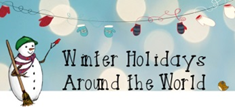 Before heading to Winter Break, we are going to complete a quick research project based on holidays around the world.   Hopefully, it will be a Winter Holiday or Observance but some occasions occur at different times in different years so you will be allowed to choose an event for research as long as you receive prior approval before starting.  We will go to the library to start the mini- project but the majority of work will be done at home.  The due date is Friday, December 11 with quick presentations being done the following week.  There may be duplications of a holiday in class so some may look at how the same holiday is celebrated differently around the world.  Your finished product will may be created with Pic Collage for Kids or an actual poster with all the elements listed below.  Make sure you look at the rubric before considering your project complete.  You will also turn in your finished research notes page.  There is a list of possible holidays on the back of this paper but it is not an exhaustive list so ask if you don’t see your choice on the list.  Good Luck!Project Requirements:1. Download Pic Collage for Kids to create a poster over your holiday to be shown on the big screen or use a real poster to share.2. Answer the followings questions on Pic Collage for Kids/poster:Name of Holiday (Celebration or Observance)Who celebrates the holiday?	Where is it celebrated?	What happens during the holiday?	Why is it celebrated?	When is it celebrated?	How is it celebrated? 	Create a traditional menu of foods served while observing the holiday.List “cool info” you found out that doesn’t all in the above questions.3. Turn in complete research notes with sources of information recorded in the embedded sections.4, Be prepared to quickly share your info with either the class/or small group as required by teacher.Name of Holiday (Celebration or Observance) I selected to research: _______________________Due Date: FRIDAY, DECEMBER 11th Prospective Winter Holidays:  Don’t See A Holiday? – Just Ask!Boxing DayChinese New YearChristmasDiwaliEid al-FitrEid'ul-AdhaFiesta of Our Lady of GuadalupeHanukkahKwanzaaLas PosadasNew YearsOmisokaPancha GanapatiRamadanSaturnaliaSoyalSt. Lucia's DaySt. Nicholas DayThree Kings Day/EpiphanyValentine’s DayYule 